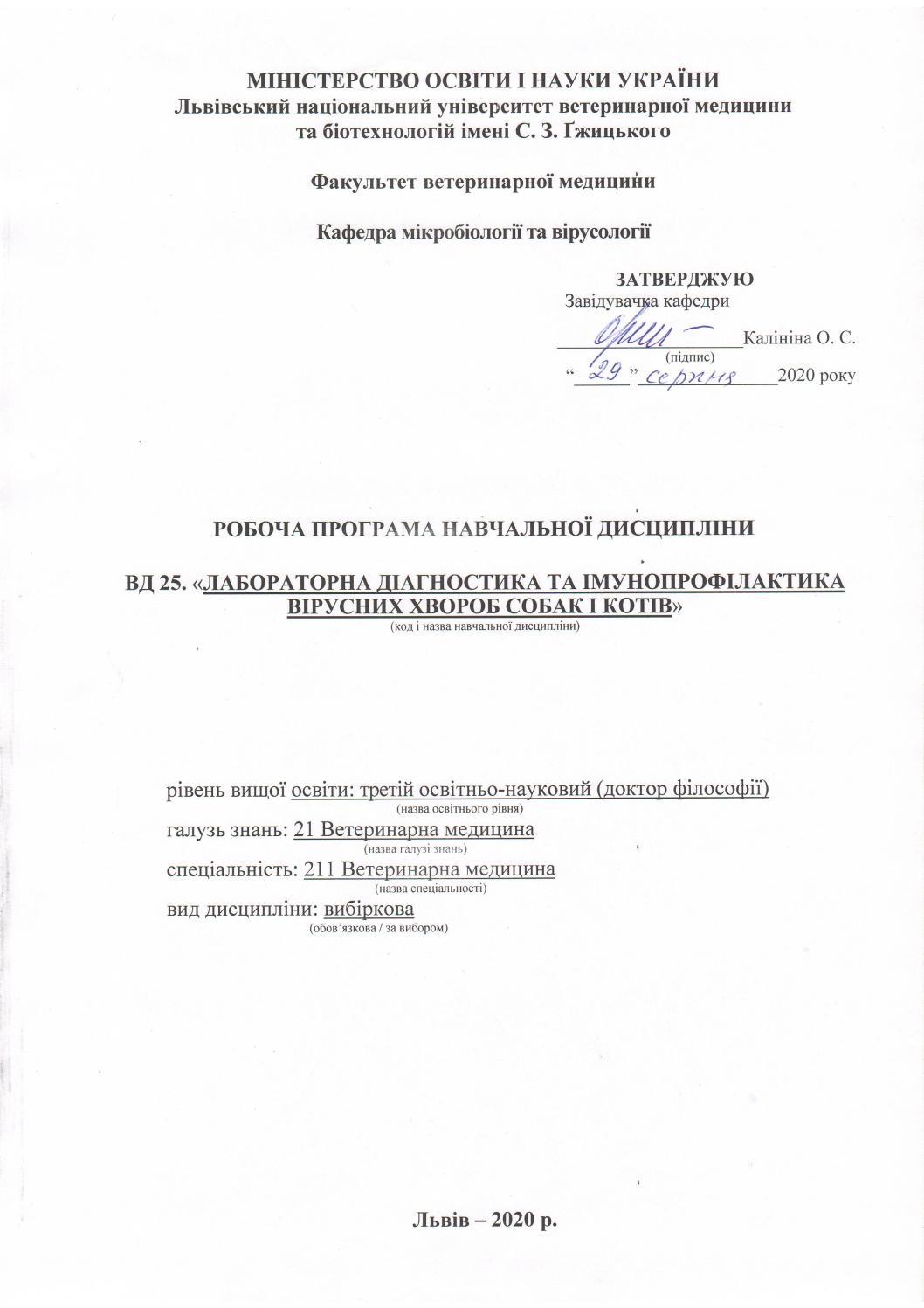 Робоча програма з навчальної дисципліни «Лабораторна діагностика та імунопрофілактика вірусних хвороб собак і котів» для здобувачів третього освітньо-наукового рівня (доктор філософії) спеціальності 211 Ветеринарна медицина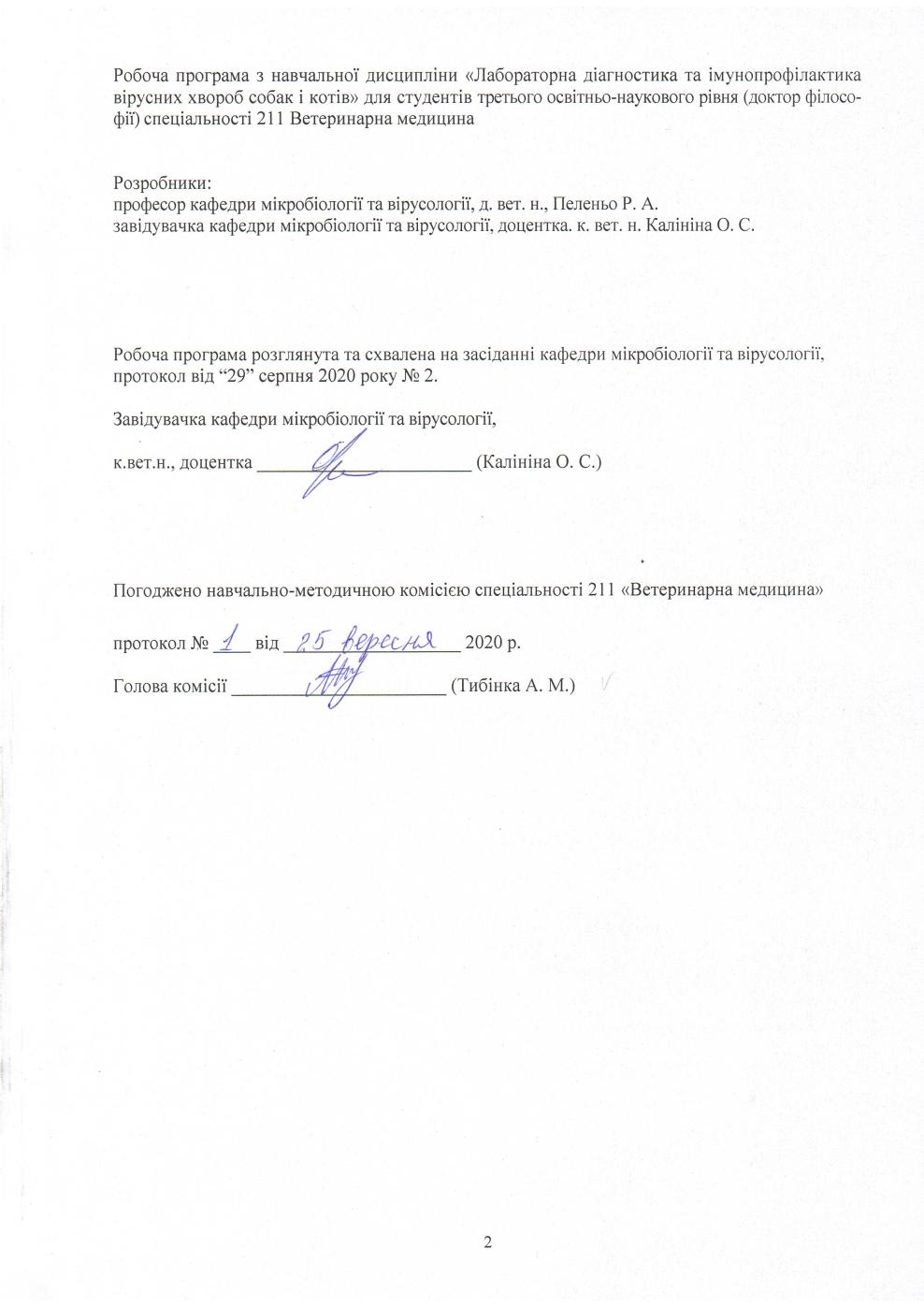 1. Опис навчальної дисципліниПримітка.Частка аудиторного навчального часу студента у відсотковому вимірі:для денної форми навчання – 30 %.2. Предмет, мета та завдання навчальної дисципліни2.1. Предмет, мета вивчення навчальної дисципліни. Предметом навчальної дисципліни «Лабораторна діагностика та імунопрофілактика вірусних хвороб собак і котів» є віруси – збудники інфекційних хвороб собак і котів, сучасні методи лабораторної діагностики та засоби імунопрофілактики. Метою вивчення навчальної дисципліни є пізнання етіології, патогенезу, методів лабораторної діагностики та засобів імунопрофілактики вірусних хвороб собак і котів.2.2. Завдання навчальної дисципліни (ЗК, ФК)Вивчення навчальної дисципліни передбачає формування у студентів необхідних компетентностей: – загальні компетентності:ЗК 1. Здатність вчитися, самостійно формувати програму освіти протягом життя.ЗК 2. Здатність до абстрактного мислення, аналізу та синтезу.ЗК 3. Здатність до пошуку, оброблення та аналізу інформації з різних джерел.ЗК 8. Здатність використовувати сучасні технології для проведення наукових досліджень.ЗК 9. Здатність до співпраці з іншими науковцями та науковими організаціями та здатність до колективної роботи.ЗК 10. Здатність проявляти ініціативність, наполегливість та відповідальність у роботі.– фахові компетентності:ФК 3. Володіти значною кількістю методів дослідження у своїй галузі, при потребі адаптувати їх до конкретних умов експерименту, вміти працювати із сучасним обладнанням, користуватися програмним забезпеченням. Розробляти нові методи досліджень.ФК 5. Забезпечувати якісне керівництво науковими проектами, підтримувати командну роботу, ефективно використовувати індивідуальну майстерність колег, приймати рішення та нести відповідальність за результат.ФК 6. Здатність знаходити шляхи можливого використання отриманих результатів для подальшого розвитку науки та підвищення якості навчального процесу.ФК 7. Здатність розуміти комплексні проблеми в галузі ветеринарії, робити наукові узагальнення стосовно актуальних питань стану ветеринарного благополуччя.ФК 9. Аргументовано представляти свої наукові погляди під час наукових семінарів, конференцій, диспутів. Вести наукову дискусію, опираючись на сучасну базу знань в своїй галузі ветеринарної медицини. Також бути достатньо добре обізнаним з ключовими питаннями суміжних галузей.ФК 10. Здатність здійснювати просвітницьку та педагогічну діяльність, застосовуючи традиційні та інноваційні методи.ФК 11. Здатність володіти науковим стилем українською та іноземною мовами, вільно сприймати, обробляти та відтворювати інформацію на загальні та фахові теми.ФК 12. Виявляти і вирішувати наукові задачі та проблеми у межах обраної спеціальності з дотриманням норм наукової етики і академічної чесності.ФК 15. Знати законодавчу базу в галузі освіти та ветеринарної медицини і ретельно її дотримуватися у своїй повсякденній праці.2.3. Програмні результати навчання (ПРН)У результаті вивчення навчальної дисципліни студент повинен бути здатним продемонструвати такі результати навчання:знати: ПРН 1. Знання сучасного рівня розвитку предметної області ветеринарної медицини, за яким навчатиметься здобувач. Бути обізнаним з класичними та сучасними науковими публікаціями, що формують базу знань цієї області.ПРН 5. Знати особливості організації експериментального дослідження (планування, моделювання, організація, проведення, контролювання, звітування) у своїй предметної області ветеринарної медицини. Вміти застосовувати більшість методів дослідження у своїй предметної області ветеринарної медицини.ПРН 8. Знати основи педагогіки в межах своєї професійної діяльності. Бути спроможним забезпечувати високий науковий та навчально-методичний рівень різних видів занять (читання лекцій, ведення лабораторних чи практичних занять).вміти: ПРН 2. Відкритість до здобуття знань, інтелектуального та фахового зростання, перебування у постійному наукового пошуку.ПРН 9. Вільно оперувати науковою інформацією та могти консультувати здобувачів освіти. Впроваджувати результати наукових досліджень у виробництво та навчальний процес.ПРН 10. Володіти сучасними інформаційними та комунікативними технологіями обміну інформацією. Вміти працювати в команді та володіти навичками міжособистісної взаємодії.ПРН 12. Брати участь у науковій дискусії. та презентувати результати наукових досліджень на наукових форумах.ПРН 15. Налагодження кооперації між спорідненими напрямками досліджень з метою оптимізації використання ресурсів та досягнення максимально високого результату.3. Структура навчальної дисципліни3.1. Розподіл навчальних занять за розділами дисципліни3.2. Лекційні заняття3.3. Лабораторні заняття3.4. Самостійна робота4. Індивідуальні завданняТема 1: «Серологічні методи лабораторної діагностики вірусних хвороб собак і котів».Тема 2: «Молекулярно-генетичні методи лабораторної діагностики вірусних хвороб собак і котів».Тема 3: «Губчастоподібна енцефалопатія котів : етіологія, патогенез, діагностика».Індивідуальне завдання виконується за бажанням студента з метою покращення балу за поточний контроль на основі опрацювання додаткової літератури та інформаційних ресурсів.5. Методи навчанняВивчення навчальної дисципліни «Лабораторна діагностика та імунопрофілактика вірусних хвороб собак і котів» проводиться за допомогою наступних методів: викладання лекційного матеріалу з застосуванням мультимедійних засобів; використання навчального наочного матеріалу (таблиці, набори діагностичних препаратів, лабораторне устаткування); розв’язування діагностичних завдань; проведення лабораторних досліджень, інтерпретація та оцінка отриманих результатів; самостійна робота студентів. Основними видами навчальних занять згідно з навчальним планом є : лекції; лабораторні заняття; самостійна робота студентів. Лекційний курс спрямований на оволодіння теоретичними основами лабораторної діагностики та імунопрофілактики вірусних хвороб собак і котів із метою розвитку в студентів наукового мислення та його використання в постановці діагнозу і розробці заходів з імунопрофілактики.Лабораторні заняття за методикою організації є практично-орієнтованими і передбачають: вивчення методів лабораторної діагностики вірусних інфекцій собак і котів, складання плану лабораторного дослідження при підозрі конкретної вірусної хвороби;засвоєння правил відбору патологічного матеріалу від хворих і загиблих тварин та його підготовки для лабораторного дослідження;засвоєння методів швидкої індикації вірусів безпосередньо в патматеріалі, ізоляції вірусів у перещеплюваних культурах клітин, серологічної ідентифікації вірусів та специфічних антитіл; аналіз та узагальнення результатів лабораторного дослідження, постановка діагнозу і розробка відповідних заходів з імунопрофілактики. На лабораторних заняттях практикується тестовий контроль, усне опитування, вирішення діагностичних завдань. 6. Методи контролюУспішність студентів оцінюється шляхом проведення поточного контролю, який проводиться на лабораторних заняттях у вигляді тестування, усного опитування і розв’язання діагностичних завдань. Залік отримують студенти, які виконали програмний матеріал навчальної дисципліни7. Критерії оцінювання результатів навчання студентів Максимальна кількість балів, яку може отримати студент упродовж семестру за всі види навчальної роботи, становить 100. Це бали поточного контролю (ПК).Результати ПК оцінюються за 4-бальною шкалою («2», «3», «4», «5»). Наприкінці семестру обчислюється середнє арифметичне значення (САЗ) усіх отриманих студентом оцінок із наступним переведенням його у бали за формулою:                                       		100 × САЗПК =  ――――――――― ,  де:5САЗ – середнє арифметичне значення усіх отриманих студентом оцінок (з точністю до 0,01);5 – максимально можливе САЗ.Таблиця 1. Критерії оцінювання знань студентів під час проведення заліку8. Навчально-методичне забезпечення1. Калініна О. С. Лабораторна діагностика вірусних хвороб тварин : навч. посіб. Львів : ЛНУВМБ імені С. З. Гжицького, 2020. 64 с.2. Коцюмбас І. Я., Авдосєєва І. К., Калініна О. С., Регенчук В. В. Парвовірусна інфекція собак (методична рекомендації). Львів : ДНДКІ ветпрепаратів та кормових добавок, ЛНУВМБ імені С. З. Гжицького, 2019. 24 с.3. Коцюмбас І. Я., Калініна О. С., Авдосєєва І. К., Регенчук В. В. Інфекційний перитоніт котів (методична рекомендації). Львів : ДНДКІ ветпрепаратів та кормових добавок, ЛНУВМБ імені С. З. Гжицького, 2020. 16 с.9. Рекомендована літератураБазоваГалатюк О. Є., Передера О. О., Лавріненко І. В., Жерносік І. А. Інфекційні хвороби котів : навч. посіб. для вузів ІІ–ІV рівнів акредитації. Житомир : Полісся, 2016. 132 с.Галатюк О. Є., Передера О. О., Лавріненко І. В., Жерносік І. А. Інфекційні хвороби собак : навч. посіб. для вузів ІІ–ІV рівнів акредитації. Житомир : ПП «Рута», 2018. 276 с.Ремси Я., Теннант Б. Инфекционные болезни собак и кошек. Практическое руководство. Москва : Аквариум, 2015. 304 с.Сулимов А. А. Вирусные болезни кошек. Москва : Колос, 2004. 86 с.Сулимов А. А., Уласов В. И. Вирусные болезни собак. Москва : КолосС, 2006. 112 с.ДопоміжнаГаскелл P., Беннет М. Справочник по инфекционным болезням собак и кошек. Москва : Аквариум Принт, 2009. 223 с.Зелютков Ю. Г., Машеро В. А., Петров В. В. Инфекционные болезни кошек. Витебск : ВГАВМ, 2003. 60 с.Кісера Я. В., Божик Л. Я. Інфекційні хвороби собак і котів : навч. посіб. Львів : Сполом, 2016. 196 с.Кісера Я. В., Федорович В. С., Божик Л. Я. Інфекційні хвороби котів : навч. посіб. Львів : Сполом, 2012. 100 с.Колесников П. В., Давудова Т. М. Мониторинг нозологического профиля вирусных инфекций у собак с различными формами клинического течения. Известия Нижневолжского агроуниверситетского комплекса : наука и высшее профессиональное образование. 2018. № 1 (49). С. 217–222.Леховски Р., Авдосьева И., Регенчук В., Мельник И. Препараты фирмы ИНТЕРВЕТ для иммунопрофилактики и лечения болезней мелких животных. Киев, 2004. 63 с.Никоненко Т. Б., Мельцов И. В., Барышников П. И. Ассоциированные вирусные инфекции собак в городе Иркутске. Вестник Алтайского государственного аграрного университета. 2017. № 8 (154). С. 165–170.10. Інформаційні ресурси1. Анников В. В., Красников А. В., Коротова Д. М. Болезни собаки кошек : методические указания по выполнению лабораторных работ для специальности 36.05.01 Ветеринария. Саратов :ФГБОУ ВО «Саратовский ГАУ», 2017. 71 с. Электронный ресурс :http://www.sgau.ru/kisuuz/uploads/img/18-09-15/1537006230/%D0%9F%D1%80%D0%B8%D0%BB%D0%BE%D0%B6%D0%B5%D0%BD%D0%B8%D0%B5%204_%D0%9C%D0%A3%20%D0%BF%D0%BE%20%D0%B2%D1%8B%D0%BF%D0%BE%D0%BB%D0%BD%D0%B5%D0%BD%D0%B8%D1%8E%20%D0%BB%D0%B0%D0%B1%D0%BE%D1%80%D0%B0%D1%82%D0%BE%D1%80%D0%BD%D1%8B%D1%85%20%D1%80%D0%B0%D0%B1%D0%BE%D1%82.pdf2. Максимов Н. А., Лебедько С. И. Инфекционные болезни собак и кошек : учеб. пособ. 2-е изд., стер. СПб : Лань, 217. 128 с. Электронный ресурс : https://e.lanbook.com/reader/book/90855/?demoKey=c91d02fd20d20c19200c93136c8e85f7#2.  3. Орлянкин Б. Г., Алипер Т. И., Непоклонов Е. А. Специфическая профилактика вирусных болезней собак. Электронный ресурс : http://webmvc.com/show/show.php?sec=4&art=354. Специфическая профилактика инфекционных болезней собак : новейшая разработка интернационального коллектива ученых / Б. Г. Орлянкин и др. Электронный ресурс : http://www/narvac.com/art_asterion.htm11. Погодження міждисциплінарних інтеграцій навчальної дисципліни12. Зміни та доповнення до робочої програми навчальної дисципліниНайменування показниківВсього годинНайменування показниківДенна форма навчанняКількість кредитів/годин3 / 90Усього годин аудиторної роботи30у т.ч.: лекційні заняття, год.10 практичні заняття, год.–лабораторні заняття, год20семінарські заняття, год–Усього годин самостійної роботи60Вид контролюзалікНазви розділів і темКількість годинКількість годинКількість годинКількість годинНазви розділів і темусьогоу тому числіу тому числіу тому числіНазви розділів і темусьоголлабс.р.12345Розділ 1. Загальні принципи лабораторної діагностики та імунопрофілактики вірусних хвороб собак і котівРозділ 1. Загальні принципи лабораторної діагностики та імунопрофілактики вірусних хвороб собак і котівРозділ 1. Загальні принципи лабораторної діагностики та імунопрофілактики вірусних хвороб собак і котівРозділ 1. Загальні принципи лабораторної діагностики та імунопрофілактики вірусних хвороб собак і котівРозділ 1. Загальні принципи лабораторної діагностики та імунопрофілактики вірусних хвороб собак і котівТема 1. Віруси в інфекційній патології собак і котів. Загальні принципи лабораторної діагностики та імунопрофілактики вірусних хвороб собак і котів202612Тема 2. Етіологія, лабораторна діагностика та імунопрофілактика сказу і хвороби Ауєскі котів і собак10–28Разом за розділом 1302820Розділ 2. Лабораторна діагностика та імунопрофілактика вірусних хвороб собакРозділ 2. Лабораторна діагностика та імунопрофілактика вірусних хвороб собакРозділ 2. Лабораторна діагностика та імунопрофілактика вірусних хвороб собакРозділ 2. Лабораторна діагностика та імунопрофілактика вірусних хвороб собакРозділ 2. Лабораторна діагностика та імунопрофілактика вірусних хвороб собакТема 3. Етіологія, лабораторна діагностика та імунопрофілактика чуми, інфекційного гепатиту та аденовірозу собак12228Тема 4. Етіологія, лабораторна діагностика та імунопрофілактика парвовірусного, коронавірусного і ротавірусного ентеритів собак12228Тема 5. Етіологія, лабораторна діагностика та імунопрофілактика діагностика грипу, парагрипу і герпесвірусної інфекції собак10–28Разом за розділом 2344624Розділ 3. Лабораторна діагностика та імунопрофілактика вірусних хвороб котівРозділ 3. Лабораторна діагностика та імунопрофілактика вірусних хвороб котівРозділ 3. Лабораторна діагностика та імунопрофілактика вірусних хвороб котівРозділ 3. Лабораторна діагностика та імунопрофілактика вірусних хвороб котівРозділ 3. Лабораторна діагностика та імунопрофілактика вірусних хвороб котівТема 5. Етіологія, лабораторна діагностика та імунопрофілактика ринотрахеїту, каліцівірозу і панлейкопенії котів13238Тема 6. Етіологія, лабораторна діагностика та імунопрофілактика інфекційного перитоніту, лейкемії та імунодефіциту котів13238Разом за розділом 3264616Усього годин90102060№з/пНазви тем та короткий зміст за навчальною програмоюКількість годин№з/пНазви тем та короткий зміст за навчальною програмоюДФН123Розділ 1. Загальні принципи лабораторної діагностики та імунопрофілактики вірусних хвороб собак і котівРозділ 1. Загальні принципи лабораторної діагностики та імунопрофілактики вірусних хвороб собак і котівРозділ 1. Загальні принципи лабораторної діагностики та імунопрофілактики вірусних хвороб собак і котів1Віруси в інфекційній патології собак і котів. Загальні принципи лабораторної діагностики та імунопрофілактики вірусних хвороб собак і котівВіруси – облігатні внутрішньоклітинні генетичні паразити, їхні фундаментальні властивості. Найбільш поширені вірусні інфекції собак і котів. Сучасні методи лабораторної діагностики вірусних хвороб собак і котів: експресні, вірусологічні, ретроспективні. Діагностичні тест-системи. Загальні принципи імунопрофілактики вірусних хвороб собак і котів.2Разом за розділом 1Разом за розділом 12Розділ 2. Лабораторна діагностика та імунопрофілактика вірусних хвороб собакРозділ 2. Лабораторна діагностика та імунопрофілактика вірусних хвороб собакРозділ 2. Лабораторна діагностика та імунопрофілактика вірусних хвороб собак2Етіологія, лабораторна діагностика та імунопрофілактика чуми, інфекційного гепатиту та аденовірозу собакТаксономія, структура та антигенні властивості вірусів; стійкість до фізико-хімічних факторів; особливості репродукції, культивування; патогенність і тропізм; джерела і шляхи передавання збудників інфекції; патогенез; лабораторна діагностика; імунітет та імунопрофілактика.23Етіологія, лабораторна діагностика та імунопрофілактика парвовірусного, коронавірусного і ротавірусного ентеритів собакТаксономія, структура та антигенні властивості вірусів; стійкість до фізико-хімічних факторів; особливості репродукції, культивування; патогенність і тропізм; джерела і шляхи передавання збудників інфекції; патогенез; лабораторна діагностика; імунітет та імунопрофілактика.2Разом за розділом 2Разом за розділом 24Розділ 3. Лабораторна діагностика та імунопрофілактика вірусних котівРозділ 3. Лабораторна діагностика та імунопрофілактика вірусних котівРозділ 3. Лабораторна діагностика та імунопрофілактика вірусних котів4Етіологія, лабораторна діагностика та імунопрофілактика ринотрахеїту, каліцівірозу і панлейкопенії котівТаксономія, структура та антигенні властивості вірусів; стійкість до фізико-хімічних факторів; особливості репродукції, культивування; патогенність і тропізм; джерела і шляхи передавання збудників інфекції; патогенез; лабораторна діагностика; імунітет та імунопрофілактика.25Етіологія, лабораторна діагностика та імунопрофілактика інфекційного перитоніту, лейкемії та імунодефіциту котівТаксономія, структура та антигенні властивості вірусів; стійкість до фізико-хімічних факторів; особливості репродукції, культивування; патогенність і тропізм; джерела і шляхи передавання збудників інфекції; патогенез; лабораторна діагностика; імунітет та імунопрофілактика.2Разом за розділом 3Разом за розділом 34№з/п№з/пНазви тем та короткий зміст за навчальною програмоюКількість годин№з/п№з/пНазви тем та короткий зміст за навчальною програмоюДФН1123Розділ 1. Загальні принципи лабораторної діагностики та імунопрофілактики вірусних хвороб собак і котівРозділ 1. Загальні принципи лабораторної діагностики та імунопрофілактики вірусних хвороб собак і котівРозділ 1. Загальні принципи лабораторної діагностики та імунопрофілактики вірусних хвороб собак і котівРозділ 1. Загальні принципи лабораторної діагностики та імунопрофілактики вірусних хвороб собак і котів1Сучасні методи лабораторної діагностики вірусних хвороб тварин: експресні, вірусологічні та ретроспективніОрганізація лабораторної діагностики вірусних хвороб тварин згідно з вимогами GMP. Техніка безпеки і правила роботи з вірусовмісним матеріалом. Облік і зберігання вірусів у лабораторії..Етапи постановки діагнозу на вірусні хвороби тварин: клініко-епізоотологічна і лабораторна діагностика. Вимоги при відборі патологічного матеріалу від хворих і загиблих тварин. Методи лабораторної діагностики вірусних хвороб тварин: експрес-методи, вірусологічні методи (ізоляція, індикація та ідентифікація вірусу) та методи серологічної (ретроспективної) діагностики.Сучасні методи лабораторної діагностики вірусних хвороб тварин: експресні, вірусологічні та ретроспективніОрганізація лабораторної діагностики вірусних хвороб тварин згідно з вимогами GMP. Техніка безпеки і правила роботи з вірусовмісним матеріалом. Облік і зберігання вірусів у лабораторії..Етапи постановки діагнозу на вірусні хвороби тварин: клініко-епізоотологічна і лабораторна діагностика. Вимоги при відборі патологічного матеріалу від хворих і загиблих тварин. Методи лабораторної діагностики вірусних хвороб тварин: експрес-методи, вірусологічні методи (ізоляція, індикація та ідентифікація вірусу) та методи серологічної (ретроспективної) діагностики.22Експрес-методи ідентифікації вірусів у досліджуваному матеріалі від хворих собак і котівІдентифікація вірусних антигенів у РІФ, ІФА, ІХА. Виявлення вірусних нуклеїнових кислот у ПЛР. Виявлення віріонів вірусів методами ЕМ та ІЕМ.Експрес-методи ідентифікації вірусів у досліджуваному матеріалі від хворих собак і котівІдентифікація вірусних антигенів у РІФ, ІФА, ІХА. Виявлення вірусних нуклеїнових кислот у ПЛР. Виявлення віріонів вірусів методами ЕМ та ІЕМ.23 Вірусологічні і ретроспективні методи лабораторної діагностики вірусних хвороб собак і котівВиділення вірусів у перещеплюваних культурах клітин та ідентифікація ізолятів у серологічних реакціях : РІФ, ІФА, РН. Виявлення антитіл у сироватках крові перехворілих тварин у РЗГА, РНГА, ІФА, ІХА. Вірусологічні і ретроспективні методи лабораторної діагностики вірусних хвороб собак і котівВиділення вірусів у перещеплюваних культурах клітин та ідентифікація ізолятів у серологічних реакціях : РІФ, ІФА, РН. Виявлення антитіл у сироватках крові перехворілих тварин у РЗГА, РНГА, ІФА, ІХА. 24Лабораторна діагностика сказу і хвороби Ауєскі собак і котівХарактеристика збудників і клініко-епізоотологічні дані хвороб. Відбір патологічного матеріалу від хворих і загиблих тварин. Лабораторна діагностика: експрес-методи, вірусологічні методи (ізоляція, індикація та ідентифікація вірусу) і методи ретроспективної діагностики. Диференціальна діагностика.Лабораторна діагностика сказу і хвороби Ауєскі собак і котівХарактеристика збудників і клініко-епізоотологічні дані хвороб. Відбір патологічного матеріалу від хворих і загиблих тварин. Лабораторна діагностика: експрес-методи, вірусологічні методи (ізоляція, індикація та ідентифікація вірусу) і методи ретроспективної діагностики. Диференціальна діагностика.2Разом за розділом 1Разом за розділом 1Разом за розділом 18Розділ 2. Лабораторна діагностика та імунопрофілактика вірусних хвороб собакРозділ 2. Лабораторна діагностика та імунопрофілактика вірусних хвороб собакРозділ 2. Лабораторна діагностика та імунопрофілактика вірусних хвороб собакРозділ 2. Лабораторна діагностика та імунопрофілактика вірусних хвороб собак5Лабораторна діагностика чуми, інфекційного гепатиту та аденовірозу собакХарактеристика збудників і клініко-епізоотологічні дані хвороб. Відбір патологічного матеріалу від хворих і загиблих тварин. Лабораторна діагностика: експрес-методи, вірусологічні методи (ізоляція, індикація та ідентифікація вірусу) і методи ретроспективної діагностики. Диференціальна діагностика.Лабораторна діагностика чуми, інфекційного гепатиту та аденовірозу собакХарактеристика збудників і клініко-епізоотологічні дані хвороб. Відбір патологічного матеріалу від хворих і загиблих тварин. Лабораторна діагностика: експрес-методи, вірусологічні методи (ізоляція, індикація та ідентифікація вірусу) і методи ретроспективної діагностики. Диференціальна діагностика.26Лабораторна діагностика парвовірусного, коронавірусного і ротавірусного ентеритів собакХарактеристика збудників і клініко-епізоотологічні дані хвороб. Відбір патологічного матеріалу від хворих і загиблих тварин. Лабораторна діагностика: експрес-методи, вірусологічні методи (ізоляція, індикація та ідентифікація вірусу) і методи ретроспективної діагностики. Диференціальна діагностика.Лабораторна діагностика парвовірусного, коронавірусного і ротавірусного ентеритів собакХарактеристика збудників і клініко-епізоотологічні дані хвороб. Відбір патологічного матеріалу від хворих і загиблих тварин. Лабораторна діагностика: експрес-методи, вірусологічні методи (ізоляція, індикація та ідентифікація вірусу) і методи ретроспективної діагностики. Диференціальна діагностика.21237Лабораторна діагностика грипу, парагрипу і герпесвірусної інфекції собакХарактеристика збудників і клініко-епізоотологічні дані хвороб. Відбір патологічного матеріалу від хворих і загиблих тварин. Лабораторна діагностика: експрес-методи, вірусологічні методи (ізоляція, індикація та ідентифікація вірусу) і методи ретроспективної діагностики. Диференціальна діагностика.2Разом за розділом 2Разом за розділом 26Розділ 3. Лабораторна діагностика та імунопрофілактика вірусних хвороб котівРозділ 3. Лабораторна діагностика та імунопрофілактика вірусних хвороб котівРозділ 3. Лабораторна діагностика та імунопрофілактика вірусних хвороб котів8Лабораторна діагностика ринотрахеїту і каліцівірозу котівХарактеристика збудників і клініко-епізоотологічні дані хвороб. Відбір патологічного матеріалу від хворих і загиблих тварин. Лабораторна діагностика: експрес-методи, вірусологічні методи (ізоляція, індикація та ідентифікація вірусу) і методи ретроспективної діагностики. Диференціальна діагностика.29Лабораторна діагностика панлейкопенії та інфекційного перитоніту котівХарактеристика збудників і клініко-епізоотологічні дані хвороб. Відбір патологічного матеріалу від хворих і загиблих тварин. Лабораторна діагностика: експрес-методи, вірусологічні методи (ізоляція, індикація та ідентифікація вірусу) і методи ретроспективної діагностики. Диференціальна діагностика.210Лабораторна діагностика лейкемії та імунодефіциту котівХарактеристика збудників і клініко-епізоотологічні дані хвороб. Відбір патологічного матеріалу від хворих і загиблих тварин. Лабораторна діагностика: експрес-методи, вірусологічні методи (ізоляція, індикація та ідентифікація вірусу) і методи ретроспективної діагностики. Диференціальна діагностика.2Разом за розділом 3Разом за розділом 36Усього годинУсього годин20№з/пНазви тем та короткий зміст за навчальною програмоюКількість годин№з/пНазви тем та короткий зміст за навчальною програмоюДФН123Розділ 1. Загальні принципи лабораторної діагностики та імунопрофілактики вірусних хвороб собак і котівРозділ 1. Загальні принципи лабораторної діагностики та імунопрофілактики вірусних хвороб собак і котівРозділ 1. Загальні принципи лабораторної діагностики та імунопрофілактики вірусних хвороб собак і котів1Діагностичні тест-системи для серологічної та молекулярно-генетичної діагностики вірусних хвороб собак і котівДіагностичні тест-системи, які використовуються для серологічної та молекулярно-генетичної діагностики вірусних хвороб собак і котів в Україні. Принципи їхнього виготовлення і методики застосування.22Імунобіологічні препарати для імунопрофілактики вірусних хвороб собак і котівІмунобіологічні препарати, що використовуються для імунопрофілактики вірусних хвороб собак і котів в Україні. Принципи їхнього виготовлення і схеми застосування.21233Етіологія та імунопрофілактика сказу і хвороби Ауєскі собак і котівТаксономія, структура та антигенні властивості вірусів; стійкість до фізико-хімічних факторів; особливості репродукції, культивування; патогенність і тропізм; джерела і шляхи передавання збудників інфекції; патогенез; імунітет та імунопрофілактика.4Разом за розділом 1Разом за розділом 18Розділ 2. Лабораторна діагностика та імунопрофілактика вірусних хвороб собакРозділ 2. Лабораторна діагностика та імунопрофілактика вірусних хвороб собакРозділ 2. Лабораторна діагностика та імунопрофілактика вірусних хвороб собак4Етіологія та імунопрофілактика грипу, парагрипу і герпесвірусної інфекції собакТаксономія, структура та антигенні властивості вірусів; стійкість до фізико-хімічних факторів; особливості репродукції, культивування; патогенність і тропізм; джерела і шляхи передавання збудників інфекції; патогенез; імунітет та імунопрофілактика.46Основні клінічні ознаки і патологоанатомічні зміни за вірусних хвороб собакОсновні клінічні ознаки та патологоанатомічні зміни за сказу, хвороби Ауєскі, чуми, інфекційного гепатиту, аденовірозу, парвовірусного ентериту, коронавірусного ентериту, ротавірусного ентериту, грипу, парагрипу і герпесвірусної  інфекції собак.4Разом за розділом 2Разом за розділом 28Розділ 3. Лабораторна діагностика та імунопрофілактика вірусних хвороб котівРозділ 3. Лабораторна діагностика та імунопрофілактика вірусних хвороб котівРозділ 3. Лабораторна діагностика та імунопрофілактика вірусних хвороб котів8Основні клінічні ознаки і патологоанатомічні зміни за вірусних хвороб котівОсновні клінічні ознаки та патологоанатомічні зміни за сказу, хвороби Ауєскі, ринотрахеїту, каліцівірозу, панлейкопенії, інфекційного перитоніту, лейкемії та імунодефіциту котів.4Разом за розділом 3Разом за розділом 34РАЗОМРАЗОМ20Підготовка до навчальних занять та контрольних заходівПідготовка до навчальних занять та контрольних заходів40Усього годинУсього годин60ОцінкаЗа 100-бальною шкалоюЗа шкалою ECTSКритерії оцінювання1234Зараховано90–100АСтудент демонструє глибокі знання програмного матеріалу навчальної дисципліни, правильно й обґрунтовано приймає необхідні рішення в різних практичних завданнях, уміє включатися в дискусії та може відстоювати власну позицію. Зменшення 100-бальної оцінки може бути пов’язане з неповним розкриттям питань або деякою невпевненістю у тлумаченні теоретичних положень чи практичних завдань.Зараховано82–89ВСтудент демонструє міцні знання, добре володіє програмним матеріалом навчальної дисципліни, вміє застосовувати теоретичні положення при вирішенні практичних завдань. Проте допускає окремі незначні помилки, які вміє самостійно виправляти.Зараховано74–81ССтудент загалом добре знає основні теоретичні положення програмного матеріалу навчальної дисципліни та використовує їх для правильного вирішення практичних завдань. Зараховано64–73DСтудент засвоїв основний теоретичний матеріал навчальної дисципліни, розуміє практичні завдання, має пропозиції щодо їхнього вирішення. Проте допускає значну кількість неточностей і помилок, які може усувати за допомогою викладача.Зараховано60–63ЕСтудент має певні знання з навчальної дисципліни, володіє основними теоретичними положеннями на мінімально допустимому рівні, з труднощами пояснює вирішення практичних завдань.Не зараховано35–59FXНезважаючи на виконання робочої програми навчальної дисципліни, відповіді студента на теоретичні й практичні завдання здебільшого є невірними і необґрунтованими. Цілісність розуміння програмного матеріалу з навчальної дисципліни відсутні.Не зараховано з обов’язковимповторним вивченням дисципліни0–34FСтудент повністю не виконав вимог робочої програми навчальної дисципліни. Його знання на підсумкових етапах навчання є фрагментарними. Студент не допущений до здачі заліку.№ з/пНавчальні дисципліни, що забезпечують дануКафедраПрізвище та ініціали відповідального викладачаПідпис викладача1.ВД 12 Діагностика та терапія собак і котів за внутрішніх хворобвнутрішніх хвороб тварин та клінічної діагностики№ з/пНавчальні дисципліни, забезпечувані даноюКафедраПрізвище та ініціали відповідального викладачаПідпис викладача1.ВД 23 Загальна та спеціальна епізоотологіяепізоотології№з/пЗміст внесених змін (доповнень)Дата і № протоколузасідання кафедриПідпис зав. кафедри1.2.3.4.5. 